Федеральное государственное бюджетное образовательное учреждение высшего образования«Красноярский государственный медицинский университет имени профессора В. Ф. Войно- Ясенецкого» Министерства здравоохранения Российской ФедерацииКАФЕДРААнестезиологии и реаниматологии ИПОРеферат по тему: Диагностика и интенсивная терапия острого респираторного дистресс-синдромаВыполнил ординатор 1-го обучениякафедры анестезиологии и реаниматологии ИПО Черикова Н.У.Красноярск, 2022 г.СодержаниеОпределение, этиопатогенез и клиника ОРДСДиагностика ОРДСИнтенсивная терапияВозможные исходы леченияЛитератураОпределение, этиопатогенез и клиника ОРДСОстрый респираторный дистресс-синдром – это остро развивающиеся осложнения различных, как правило, тяжелых заболеваний и травм, выражающиеся неспецифическим поражением легких и проявляющиеся клинической картиной быстро нарастающей дыхательной недостаточности, проявляющейся клинико-лабораторными признаками прогрессирующего снижения легочного комплайнса, диффузии кислорода через альвеоло-капиллярную мембрану, возрастания венозно-артериального шунтирования крови, устранение которых требует применения респираторной поддержки и других методов коррекции кислородо-транспортной функции крови.Дыхательная недостаточность – состояние организма, при котором либо не обеспечивается поддержание нормального газового состава артериальной крови, либо оно достигается за счет повышенной работы внешнего дыхания, приводящей к снижению функциональных возможностей организма, либо поддерживается искусственным путем.Для острой дыхательной недостаточности (ОДН) характерны: одышка; диспноэ; участие в акте дыхания вспомогательной мускулатуры; тахикардия; артериальная гипертензия (гипотензия); цианоз; когнитивные нарушения, угнетение сознания, делирийПри этом лабораторно и инструментально выявляют: гипоксемию, гипокапнию (на ранней стадии), гиперкапнию (на поздней стадии ОРДС); респираторный алкалоз (на ранней стадии), респираторный (иногда смешанный) ацидоз на поздней стадии; снижение податливости респираторной системы; диффузные билатеральные затемнения на фронтальной рентгенограмме легких; легочную гипертензию; гипергидратацию, не обусловленную левожелудочковой сердечной недостаточностью.Вышеперечисленные клинические, лабораторные и инструментальные признаки характерны для поздних стадий ОРДС.ОРДС, клинические стадии:I стадия (обратимая) – стадия острого повреждения легких.II стадия – прогрессирующая дыхательная недостаточность.III стадия – исходы ОРДС: выздоровление с восстановлением структуры и функции легких; выздоровление с фиброзом и нарушением функций легких; летальный исход.Причины синдрома и острого респираторного дистресс-синдромаСреди них наиболее частой причиной ОРДС является сепсис (40% всех случаев ОРДС).Прямое поражение легких утяжеляет течение ОРДС и ухудшает его прогноз.Синдромальная модель СОПЛ/ОРДСДиагностика ОРДСОсновные диагностические критерии ОРДСВыделение стадии ОРДС проводится по клинической классификации стадий острого респираторного дистресс-синдрома, являющуюся модифицированной методикой J.F. Murray (1988): I стадия – повреждения, II стадия – субкомпенсированная (умеренная дыхательная недостаточность), III стадия - прогрессирующая дыхательная недостаточность и IV – терминальная (агональная).Клиническая классификация тяжести ОРДСУргентная постановка диагноза ОРДС, независимо от основного заболевания, осуществляется на основании следующих критериев:наличие триггерных факторов (сепсис, сочетанная травма, шок, перитонит, пневмония, гестоз, ожоговая болезнь, ОПН и т.п.);клинических проявлений синдрома системного воспалительного ответа (2 или более признаков - температура более 38 или менее 36 градусов Цельсия, ЧДД > 20 дых/мин или PaCO2< 32 мм.рт.ст.; тахикардия (ЧСС>90 уд/мин); лейкоциты > 12 тыс/мкл или < 4 тыс/мкл, или незрелые формы > 10%);снижения PaO2/FiO2 < 200 мм.рт.ст.;наличие билатеральных инфильтратов в легких на фронтальной рентгенограмме органов грудной клетки.При отсутствии инфильтратов на рентгенограмме органов грудной клетки и наличии кислородозависимой гипоксемии (по PaO2/FiO2) диагноз ОРДС правомочен и наоборот.Интенсивная терапия ОРДСПринципы интенсивной терапии во многом зависят от тяжести ОРДС и должны преследовать следующие цели:ликвидация	заболевания,	вызвавшего	развитие	ОРДС	(проведение	оперативного вмешательства, хирургическая санация очага инфекции, лечение шока и т.п.);коррекция и поддержание адекватного газообмена (использование различных вариантов респираторной поддержки);улучшение легочного кровотока;гемодинамическая поддержка (инфузионная терапия, дофамин, допамин, добутрекс, адреналин);уменьшение	отека	легких	(РЕЕР-терапия,	салуретики,	ультрагемофильтрация, кортикостероиды);коррекция синдрома эндогенной интоксикации;коррекция разных стадий и фаз острого диссеминированного внутрисосудистого свертывания крови;профилактика	постгипоксических	кровотечений	из	желудочно-кишечного	тракта (антациды);рациональная антибактериальная терапия;нутритивная поддержка;седация, анальгезия и миорелаксация (атарактики, анестетики, наркотические анальгетики, миорелаксанты).Контролем эффективности проводимой терапии должны служить клинические симптомы болезни, температурная реакция, динамика изменений в системе гемокоагуляции, лабораторные признаки воспаления, состояния центрального и периферического кровообращения, степень коррекции изменений газообмена и биомеханики дыхания, а также показатели летальности.Респираторная поддержкаОдним из основных звеньев интенсивной терапии ОРДС является своевременно начатая и адекватно проводимая респираторная поддержка, в процессе проведения которой целесообразно следовать концепции «безопасной» ИВЛ:пиковое давление в дыхательных путях – не более 35 см вод. ст.;дыхательный объём – не более 6-8 мл/кг массы тела;частота дыхания и минутный объём вентиляции – минимально необходимые, для поддержания РаСО2 на уровне 30-40 мм рт.ст.;скорость пикового инспираторного потока – в диапазоне от 30-40 до 70-80 л/мин;профиль инспираторного потока – нисходящий (рампообразный);фракция кислорода в дыхательной смеси – минимально необходимая для поддержания достаточного уровня оксигенации артериальной крови и транспорта кислорода к тканям;выбор РЕЕР – в соответствии с концепцией «оптимального РЕЕР», при котором транспорт кислорода к тканям максимальный;выбор ауто-РЕЕР – избегать появления высокого ауто-РЕЕР – не более 50% от величины общего РЕЕР;продолжительность инспираторной паузы (ИП) – не более 30% от продолжительности дыхательного цикла;отношение вдох/выдох – не инвертировать отношение вдох/выдох более 1,5:1;применение рекрутмент-маневра у пациентов с тяжелой стадией не поддающейся лечению гипоксемии в связи с ОРДС;проведение прон-позиции среди пациентов с ОРДС при PaО2/FiО2 ≤ 100 мм рт.ст. в учреждениях с опытом проведения подобных методик;синхронизация больного с респиратором – использование седативной терапии и при необходимости непродолжительной миоплегии, а не гипервентиляции.поддержание поднятого положения головного конца на уровне между 30 и 45 градусами, для снижения риска аспирации и предотвращения развития ВАП;проведение неинвазивной вентиляции при помощи маски (НВЛ) при ОРДС, после тщательного рассмотрения преимуществ и рисков применения данного метода;наличие протокола отлучения. Пациенты на ИВЛ, должны проходить тесты на спонтанное дыхание для оценки возможности прекращения ИВЛ, при удовлетворении следующих критериев: а) пациенты в сознании, б) пациенты гемодинамически стабильны (без применения сосудосуживающих препаратов), в) отсутствие потенциально серьезных осложнений, г) низкие уровни PIP и РЕЕР, и д) низкие FiО2, с возможностью доставки в организм при помощи лицевой маски или носовых канюль. Если тесты на спонтанное дыхание показали положительные результаты, необходимо рассмотреть применение экстубации.Поддержание газообмена на различных этапах интенсивной терапии при остром респираторном дистресс-синдроме осуществляется с помощью различных вариантов ИВЛ (CMV, A/CMV, CPPV, PRVC (VAPS). PC-IRV, IMV/SIMV, CPAP). При тяжелых формах ОРДС наиболее«оптимальными» режимами являются PC или PRVC, а не вентиляция по объему (VC).Алгоритм респираторной поддержки при остром респираторном дистресс-синдроме (ОРДС):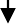 На основании данного алгоритма выбор объема и вариантов респираторной поддержки целесообразно проводить в следующем порядке.При появлении цианоза, повышенной работы дыхания (тахипноэ, участие вспомогательной мускулатуры), кислородной зависимости (РаО270 мм.рт.ст., SaO290% при FiO2<0,4) и расстройств газообмена (AaDO2>150 мм.рт.ст. при FiO2=1,0 илиКонцепция «открытых» легких (Open-Lung Strategy)Принцип «открытых» легких предпочтителен при остро развившихся ситуациях (утопление, массивная аспирация, вдыхание токсических газов), которые приводят к разрушению сурфактанта и коллабированию альвеол, что сопровождается критическими расстройствами газообмена и биомеханики дыхания.Перед проведением рекрутмент-маневра необходимо оценить рекрутабельность легких, например, по данным КТ.Суть метода заключается в следующем. Маневр открытия легких выполняется в режиме PC (вентиляция, контролируемая по давлению), стартовые параметры выставляются в соответствии с рекомендациями концепции «безопасной» ИВЛ (Vt <8 мл/кг, F около 30 дых/мин). При этом, стартовый уровень РЕЕР должен быть на 2-4 смН2О выше нижней точки перегиба петли Paw/Vt (при РЕЕР=0 смН2О), либо 16 смН2О и более (эмпирический выбор).В течение 7-10 минут ступенчато (по 5-6 смН2О), поступательно-возвратным способом на 3 вдоха в течение 10 секунд, в режиме PC повышаются уровни PIP и PEEP до уровней, при которых PaO2/FiO2 достигает 460-480 мм.рт.ст. Как правило, это достигается при PIP= 50-55 смН2О и РЕЕР = 20-24 смН2О. Затем пиковое давление на вдохе и положительное давление конца выдоха снижаются по 1-2 смН2О до резкого падения респираторного индекса (более чем на 50-70 мм.рт.ст.), после чего величины PIP и PEEP возвращают к исходным, что приводит к росту PaO2/FiO2; и вновь снижают до уровней на 2-3 смН2О, выше, чем те, при которых, наблюдалось быстрое падение оксигенации. В среднем величина PIP после применения маневра «открытых» легких составляет 24-32 смН2О, РЕЕР – 16-20 смН2О, а разница между ними не превышает 10-18 смН2О.Графический мониторинг вентиляции (анализ петли Vt/Paw)«Оптимизацию» величин PEEP и Vt по петле Vt/Paw целесообразно использовать при среднетяжелых и тяжелых проявлениях ОРДС (II и III стадии), когда применение высоких уровней давлений (и их перепадов) в дыхательных путях, даже в течение короткого промежутка времени, может привести к баротравме легких.При данном методе в режиме реального времени находят величину давления, соответствующей нижней точке перегиба на петле объем/давление при РЕЕР= 0 смН2О, которая, в зависимости от степени повреждения легких, обычно варьирует от 8 до 13 смН2О. После этого уровень положительного давления конца выдоха устанавливается равным данному давлению или на 2 смН2О выше. В дальнейшем проводится подбор дыхательного объема путем его ступенчатого увеличения или уменьшения на 20-30 мл до появления или исчезновения «клюва»на данной дыхательной кривой. То есть при «оптимальном» Vt не должно быть «клюва» на петле Vt/Paw, который свидетельствует о перерастяжении легких.Графический мониторинг петли Vt/Paw в процессе респираторной поддержки при СОПЛ/ОРДС увеличивает выживаемость больных за счет снижения Vt и PIP (Pplat).Дальнейшие этапы алгоритма респираторной поддержки и вентиляция с обратным временным соотношением фаз вдоха и выдоха (PC-IRV)После подбора PEEP и PIP ли Vt, и достаточной оксигенации (SaO2>95%, PaO2>80 мм.рт.ст.), фракция кислорода во вдыхаемой газовой смеси уменьшается до уровня, при котором SaO2=94-95%, PaO2> 70 мм.рт.ст. Если же после вышеуказанных маневров сохраняется гипоксемия (SaO2<90%, PaO2<60 мм.рт.ст.), то FiO2 увеличивают до 70-100% на фоне инотропной поддержки гемодинамики.В том и другом случаях для снижения уровней давлений в дыхательных путях и/или поддержания оксигенации необходимо придерживаться следующей схемы. При пиковом давлении вдоха более 35-40 смН2О использовать замедляющуюся форму волны инспираторного потока (если до этого применялся постоянный поток), а если на фоне ее применения уровень PIP в течение 6 часов и более остается более 40-45 смН2О и   MAP> 17-20 смН2О, РЕЕР> 10 смН2О, I/E = 1:1-1:1,2, SaO293% при FiO2> 0,7, PaO2/FiO2< 80-100 мм.рт.ст, Clt,d< 0,4-0,6 мл/смН2О/кг переходить на вентиляцию с обратным временным соотношением фаз вдоха и выдоха (PC-IRV) 1,5:1 – 2:1 в течение 2-4-6 часов в сочетании с допустимой гиперкапнией (PaCO2= 55-65 мм.рт.ст.), при отсутствии противопоказаний для ее применения (повышение внутричерепного давления, инфаркт миокарда и т.п.), с последующим возвращением к CMV, PRVC. То есть PC- IRV применяется только тогда, когда «традиционными» способами не удается следовать концепции «безопасной» ИВЛ и обеспечить оксигенацию на достаточном уровне. Как альтернатива режиму PC-IRV может применяться режим высокочастотной осцилляторной вентиляции.В клинической практике перевод в режим PC-IRV проводится по следующей схеме. Респиратор переключается на прессоциклический режим работы, а FiO2 одновременно увеличивается до 100%. Время вдоха сначала увеличивается до 60% от всего дыхательного цикла (1,5:1), а в дальнейшем до 67% (2:1), а пиковое давление на вдохе устанавливается на уровне 2/3 от PIP, использовавшегося при традиционной ИВЛ, что обеспечивает доставку в дыхательные пути пациента Vt= 6-8 мл/кг. Частота дыхания первоначально выбирается от 16 до 25 дых/мин. Затем она уменьшается или увеличивается на основании вида кривой потока во время фазы выдоха: частота подбирается такая, чтобы каждый новый аппаратный вдох начинался в тотмомент, когда поток на выдохе возвращается к нулю (или базовому потоку). Уровень аппаратного РЕЕР снижается до 5-7 смН2О. Через 20-25 минут оценивается величина тотального уровня РЕЕР, его регистрация и производится окончательная настройка давлений в дыхательных путях, частоты дыхания и I/E. PIP увеличивается дробно по 2 смН2О до достижения SaO2=100% (как правило PIP увеличивается на 4-6 смН2О или вообще не требуется его увеличения при I/E= 2:1) и сохранения желаемого PaCO2, а I/E и частота дыхания подбираются так, чтобы получить тотальное положительное давление конца выдоха, достаточное для стабилизации альвеол в открытом состоянии. После стабилизации газообмена и гемодинамики FiO2 снижается до уровня, когда PaO2=80-100 мм.рт.ст., SaO2 = 96-98%.Необходимо помнить, что на этапах респираторной поддержки ОРДС, особенно на фоне«жестких» параметров вентиляции, возможно развитие волюмо- и баротравмы. В ургентных ситуациях диагностику синдрома утечки воздуха целесообразно осуществлять на основании следующих клинико-инструментальных критериев: внезапное падение SaO2 до 40-50% на фоне ИВЛ и относительно стабильного состояния пациента; отставание одной половину грудной клетки при аппаратном вдохе; ослабление дыхания со стороны повреждения; нарастающая тахикардия; подкожная эмфизема при пневмомедиастинуме.Отмена респираторной поддержкиПри снижении пикового давления вдоха ниже 14-18 смН2О, MAP до 6-8 смН2О, PEEP до 4-5 смН2О, улучшении газообмена (PaO2>70 мм.рт.ст., SaO2>95% при FiO2<0,4), механических свойств легких (Clt,d>0,8-1,0 мл/смН2О/кг) и положительной рентгенологической картины легких целесообразно осуществлять отмену ИВЛ по протоколам IMV/SIMV, SIMV+PSV, с переходом в CPAP с уровнем положительного давления в дыхательных путях, равным 4-5 смН2О, а при его снижении до 3 смН2О и стабильном состоянии больного проводить экстубацию.Протокол SIMV+PSV выполняется путем уменьшения числа механических дыхательных циклов (F) на 1-2 каждые 40-60 минут и параллельного увеличения спонтанного (базового) потока по контуру аппарата от исходного (4 л/мин) на 1-2 л/мин каждые 1,5-2 часа до уровня, превышающего минутный объем дыхания пациента в 2-2,5 раза. Одновременно с уменьшением циклов SIMV каждый самостоятельный дыхательный цикл поддерживался давлением, равным PIP перед переводом на ВИВЛ при величине триггера давления – 1,5-2,0 смН2О. В дальнейшем каждые 1-2 часа величина поддерживающего давления снижалась на 1-2 смН2О до уровня РЕЕР.Протокол IMV/SIMV осуществляется путем уменьшения числа механических дыхательных циклов (F) на 1-2 каждые 40-60 минут и увеличением спонтанного (базового) потока по контуру аппарата от исходного (4 л/мин) на 1-2 л/мин каждые 2-3 часа до уровня, превышающего минутный объем дыхания пациента в 2-2,5 раза.После перевода пациента на самостоятельное дыхание в течение 2-6 часов необходимо осуществлять кислородотерапию через лицевую маску (носовые канюли) с фракцией кислорода во вдыхательной газовой смеси 25-30%.Гемодинамическая поддержкаЦелесообразно, особенно при тяжелых формах ОРДС, в том числе на фоне тяжелого сепсиса и септического шока стабилизировать параметры гемодинамики на следующем уровне: ЦВД=8-12 мм.рт.ст., Адср >65 мм.рт.ст., диурез – 0,5 мл\кг\час, гематокрит – 30%, сатурация смешанной венозной крови – не менее 70%.Коррекция изменений в системе гемокоагуляцииДля улучшения легочного кровотока и устранения изменений в системе гемокоагуляции (преимущественно в коагуляционном каскаде) требуется назначение терапии, направленной на коррекцию выявленных клинико-лабораторных нарушений.При обнаружении у больных с ОРДС, независимо от его тяжести, преимущественно гиперкоагуляционных сдвигов в системе гемостаза целесообразно назначать антикоагулянты. Доза обычного гепарина подбирается индивидуально путем болюсных введений через 20-30 минут (35-40 ЕД/кг  20-25 ЕД/кг) до нормализации или удлинения хронометрических тестов (Ли-Уайт, АВСК, АЧТВ) в 1,5-2 раза в сравнении с контролем и снижения РФМК в тестах паракоагуляции, с переходом на внутривенное титрование со скоростью 4-6 ЕД/кг/час. Контроль должен проводится каждые 4-6 часов титрования с помощью АВСК. При удлинении активированного времени свертывания крови более, чем в 2 раза в сравнении с контролем (150±10 с) дозу гепарина необходимо уменьшить на 1-2-3 ЕД/кг/час.При дефиците АТ III (<70%) параллельно вводится СЗП в дозе 5-10 мл/кг, которая устраняет недостаток антитромбина III, без которого гепаринотерапия неэффективна.Далее при стабильных показателях хронометрических тестов и состояния больного целесообразно перейти на подкожное введение низкомолекулярных гепаринов (фраксипарин, клексан) с подбором индивидуальных доз по показателям гемостаза.Однако наибольшую сложность представляет коррекция геморрагического синдрома и преимущественно гипокоагуляционных изменений в системе гемостаза в условиях ОРДС.У пациентов с ОРДС IV стадии и выраженном кровотечении устранение дефицита факторов системы гемостаза на различных коагуляционных каскадах и, соответственно, геморрагического синдрома необходимо достигать внутривенным введением СЗП в объеме 25-35мл/кг/сут в сочетании с криопреципитатом в дозе 30-40 ЕД/кг, а тромбоцитопению (<50 тыс/мкл) корригировать с помощью тромбомассы (4-5 доз). При отсутствии потенциальной гиперкоагуляции введение гепарина категорически противопоказано.При сепсисе, а, следовательно, и септическом ОРДС, постоянная (в течение 96 ч) внутривенная инфузия активированного протеина C (дротрекогин-α) при тяжелом сепсисе в дозе 24 мкг/кг/ч в течение 96 ч достоверно уменьшает выраженность СОПЛ и снижает показатель летальности. Назначение активированного протеина C наиболее эффективно в первые 24-48 ч с момента наступления тяжелого сепсиса и ОРДС и может быть рекомендовано при дисфункции двух и более органов или при количестве баллов по шкале APACHE >25 баллов.Коррекция синдрома эндогенной интоксикацииНаиболее мощным способом очищения крови (удаление из микроцирукляции продуктов деградации фибрина, медиаторов ССВР) является гемодиафильтрация, сочетающаяся в себе два способа массопереноса – диффузия и конвенкция, и охватывающая весь спектр веществ, которые удаляются при гемодиализе и гемофильтрации.При отсутствии такой возможности для коррекции синдрома эндогенной интоксикации у пациентов с СОПЛ, ОРДС I, II, III стадий на фоне гнойно-септической патологии достаточно эффективным является применение плазмафереза (плазмообмена) при уровне эксфузии плазмы в объеме 30-40% ОЦП. Для минимизации изменений со стороны гемодинамики целесообразно использовать следующие подходы: 1) начало с минимальных эксфузий (2-2,5 мл/кг) после преднагрузки (кристаллоиды, криоплазма по показаниям) на фоне инотропной поддержки гемодинамики; 2) если общий белок менее 55 г/л замещение СЗП проводится в половинном объеме эксфузированной плазмы; 3) постепенное увеличение объема эксфузии за 1 забор до 7-8 мл/кг под контролем гемодинамики; 4) длительное проведение сеанса (7-12 часов); 5) если общий белок крови после плазмафереза ниже 50 г/л необходимо внутривенное введение альбумина 5% в дозе 5-10 мл/кг.КортикостероидыВ комплексной интенсивной терапии СОПЛ/ОРДС целесообразно использование кортикостероидов, доза которых зависит от тяжести синдрома острого повреждения легких: при СОПЛ она составляет – 0,4-0,8 мг/кг/сут по дексаметазону, при I и II стадиях – 1,0-1,5 мг/кг/сут. При III и IV стадиях в первые 2-3 суток применяется метилпреднизолон в дозе 30 мг/кг/сут споследующим переходом на дексаметазон в дозе 1,0-1,5 мг/кг/сут в течение 5-7 дней с постепенной отменой.В тоже время, следует указать, что рутинное применение высоких доз метилпреднизолона не влияет на снижение летальности. Однако их применение у пациентов с высоким риском развития ОРДС уменьшает частоту его возникновения, а использование в подострую фазу ОРДС способствует снижению летальности.Согласны о данным ESICM (2011) целесообразно применять низкие дозы ГКС (0,5-2,5 мг/кг/сут метилпреднизолона или эквививалент другого доступного ГКС) в раннюю фазу ОРДС с продолжительностью курса 7-10 дней с последующей постепенной отменой.При прогрессировании отека легких улучшение оксигенации при ОРДС можно достичь применением сеансов ультрафильтрации с удалением за сеанс (в течение 2,5-4 часов) 8-12 мл/кг ультрафильтрата.Нутритивная поддержкаКак правило, у больных в критическом состоянии, находящихся на искусственной вентиляции легких имеется высокий уровень метаболизма (до 126% от нормы). Поэтому энтеральное питание больных с СОПЛ/ОРДС необходимо проводить специальными сбалансированными смесями (при отсутствии противопоказаний).Адекватная нутритивная поддержка способствует: 1) доставке нутриентов в легочную систему, что обеспечивает синтез сурфактанта; 2) коррекции метаболической функции легких; 3) предотвращению протеолиза в скелетной мускулатуре (возможность отмены ИВЛ); 4) повышению резистентности к госпитальной флоре (профилактика вентилятор-ассоицированной пневмонии); 5) профилактике кишечной эндотоксинемии и бактериальной транслокации (развитие сепсиса), образованию стресс-язв.Синхронизация больного с респиратором и седативная терапияПациентам с ОРДС целесообразно осуществлять седацию с помощью внутривенного введения бензодиазепинов (реланиум, мидозолам), пропофола в сочетании с наркотическими аналгетиками (фентанил, промедол, морфин); при применении «жестких» параметров искусственной вентиляции легких и «агрессивных» режимов респираторной поддержки (PC-IRV) назначать мышечные релаксанты: ардуан в дозе 0,04-0,06 мг/кг (либо аналоги).Возможные исходы лечения ОРДСЛитератураВ.Л. Кассиль, М. А. Выжигина, Г. С. Лескин. Искусственная и вспомогательная вентиляция легких. Санкт–Петербург, Медицина, 2004, 480 с.Острый респираторный дистресс-синдром. Практическое руководство. Под ред. Б.Р.Гельфанда, В.Л.Кассиля. Москва, Литтерра, 2007, 232 с.А. В. Власенко, А. М. Голубев, В. В. Мороз, В. Н. Яковлев, В. Г. Алексеев, Н. Н. Булатов, А. М. Смелая Патогенез и дифференциальная диагностика острого респираторного дистресс-синдрома, обусловленного прямыми и непрямыми этиологическими факторами. Общая реаниматология 2011; VII (3): 5-13Грицан А.И. Тактика и стратегия респираторной поддержки при синдроме острого повреждения легких и остром респираторном дистресс-синдроме// Интенсивная терапия – 2005. - №3. – С.114-120.Куклин В.Н., Киров М.Ю., Совершаев М.А. и соавт. Эндотелин-1: физиологическое значение и роль в остром повреждении легких. В кн.: Тезисы докладов 2-го съезда ассоциации анестезиологов и реаниматологов Северо-Запада РФ (Архангельск, 25-27 июня 2003 г.): с. 150-152.Оказывающие	прямое воздействие на легкие (легочные)Не оказывающие прямое воздействие на легкие (внелегочные)Более частыеЛегочная инфекция (пневмония неаспирационного генеза, цитомегаловирусная инфекция)Аспирационная пневмония	вследствиеаспирации		жидкостей (желудочный	сок,		жидкиеуглеводороды)Более частыеШок любой этиологииИнфекция (сепсис, перитонит и т.п.)Тяжелая травмаМассивные гемотрансфузииМенее частыеИнгаляция токсических веществ (высокие концентрации кислорода, дым, едкие	химикаты	–	двуокись азота,		соединения	аммония, кадмия, хлора, фосген)Ушиб легкогоЖировая эмболияРадиационный пневмонитЭмболия	легочной артерииУтоплениеРеперфузионный механизмМенее частыеОстрый панкреатитИскусственное кровообращениеОстрые отравленияДиссеминированное внутрисосудистое свертывание крови (ДВС- синдром)ОжогиОстрая	черепно-мозговая	травма(ЧМТ)УремияЛимфатический карциноматозЭклампсияСостояние после кардиоверсииИнфаркт кишечникаВнутриутробная гибель плодаТепловой ударГипотермические поврежденияОбширные	хирургические вмешательстваСердечно-легочная реанимацияРазделНаименованиеСиндромОстрая дыхательная недостаточностьФазы синдромаОстрый респираторный дистресс- синдром легкой степениОРДС средней степени тяжестиОРДС тяжелой степени тяжестиСтадия синдромаI, II, III, IVОсложнения синдромаОстрая сердечная недостаточность Микротромбообразование (ДВС-синдром) Острая церебральная недостаточностьОстрая почечная недостаточностьВремявозникновенияВ течение 1 недели по известной клинической причине или появлениеновых причин или нарастание степени дыхательной недостаточностиРентгенография ОГКБилатеральные инфильтраты на фронтальной рентгенограммеПричина отекаДыхательная недостаточность не полностью объясняется сердечной недостаточностью или перегрузкой жидкостью. Необходима объективная оценка (например, эхокардиография), чтобы исключитьгидростатический отек, если нет факторов рискаОксигенацияЛегкий200 мм рт.ст. < PaO2/FIO2  300 мм рт.ст. с PEEP или CPAP 5 смH2OУмеренный100 мм рт.ст. < PaO2/FIO2  мм рт.ст. с PEEP 5 смH2OТяжелыйPaO2/FIO2 100 мм рт.ст. с PEEP 5 смH2OСта дииCPAP PEEP,смН2 ОClt,d мл/смН2ОРГОГКFiO2, SaO2AaDO2,мм.рт.ст.PaO2/FiO2 OI=(MAP*FiO2)/PaO2*100%I5 10-20%Усиление сосудистогорисункаFiO20,4 SaO295%>150<300<200>150IОстрый ДВС крови (гипер- или гипокоагуляционная стадия)APACHE II >10  15 балловОстрый ДВС крови (гипер- или гипокоагуляционная стадия)APACHE II >10  15 балловОстрый ДВС крови (гипер- или гипокоагуляционная стадия)APACHE II >10  15 балловОстрый ДВС крови (гипер- или гипокоагуляционная стадия)APACHE II >10  15 балловОстрый ДВС крови (гипер- или гипокоагуляционная стадия)APACHE II >10  15 балловОстрый ДВС крови (гипер- или гипокоагуляционная стадия)APACHE II >10  15 балловII5>20<40%В обоих легких мелкопятнистыетени (просяное зерно)FiO2=0,5-0,6 SaO295%>150<300<200>125IIОстрый ДВС крови (гипер – или гипокоагуляционная стадия – петехиальный типкровоточивости, реальная и потенциальная гиперкоагуляция, сгусток рыхлый) APACHE II >10  20  балловСПОН < 10 балловОстрый ДВС крови (гипер – или гипокоагуляционная стадия – петехиальный типкровоточивости, реальная и потенциальная гиперкоагуляция, сгусток рыхлый) APACHE II >10  20  балловСПОН < 10 балловОстрый ДВС крови (гипер – или гипокоагуляционная стадия – петехиальный типкровоточивости, реальная и потенциальная гиперкоагуляция, сгусток рыхлый) APACHE II >10  20  балловСПОН < 10 балловОстрый ДВС крови (гипер – или гипокоагуляционная стадия – петехиальный типкровоточивости, реальная и потенциальная гиперкоагуляция, сгусток рыхлый) APACHE II >10  20  балловСПОН < 10 балловОстрый ДВС крови (гипер – или гипокоагуляционная стадия – петехиальный типкровоточивости, реальная и потенциальная гиперкоагуляция, сгусток рыхлый) APACHE II >10  20  балловСПОН < 10 балловОстрый ДВС крови (гипер – или гипокоагуляционная стадия – петехиальный типкровоточивости, реальная и потенциальная гиперкоагуляция, сгусток рыхлый) APACHE II >10  20  балловСПОН < 10 балловIII10>40<60%Инфильтраты в2-3 квадрантахFiO2=0,7-0,8SaO290%>300<500<125>75OI>20<40IIIОстрый ДВС крови (гипокоагуляционная стадия – петехиальный или смешанный тип кровоточивости)APACHE II > 20 <30 балловСПОН >10  20 балловОстрый ДВС крови (гипокоагуляционная стадия – петехиальный или смешанный тип кровоточивости)APACHE II > 20 <30 балловСПОН >10  20 балловОстрый ДВС крови (гипокоагуляционная стадия – петехиальный или смешанный тип кровоточивости)APACHE II > 20 <30 балловСПОН >10  20 балловОстрый ДВС крови (гипокоагуляционная стадия – петехиальный или смешанный тип кровоточивости)APACHE II > 20 <30 балловСПОН >10  20 балловОстрый ДВС крови (гипокоагуляционная стадия – петехиальный или смешанный тип кровоточивости)APACHE II > 20 <30 балловСПОН >10  20 балловОстрый ДВС крови (гипокоагуляционная стадия – петехиальный или смешанный тип кровоточивости)APACHE II > 20 <30 балловСПОН >10  20 балловIV>10>60%Инфильтраты в 4 квадрантах,гомогенное затемнениеFiО2=0,8-1,0 SaO2<90%>500<75OI>40IVОстрый ДВС крови (гипокоагуляционная стадия – петехиально-пятнистый тип кровоточивости или тотальные геморрагии)APACHE II  30 баллов СПОН > 10 балловОстрый ДВС крови (гипокоагуляционная стадия – петехиально-пятнистый тип кровоточивости или тотальные геморрагии)APACHE II  30 баллов СПОН > 10 балловОстрый ДВС крови (гипокоагуляционная стадия – петехиально-пятнистый тип кровоточивости или тотальные геморрагии)APACHE II  30 баллов СПОН > 10 балловОстрый ДВС крови (гипокоагуляционная стадия – петехиально-пятнистый тип кровоточивости или тотальные геморрагии)APACHE II  30 баллов СПОН > 10 балловОстрый ДВС крови (гипокоагуляционная стадия – петехиально-пятнистый тип кровоточивости или тотальные геморрагии)APACHE II  30 баллов СПОН > 10 балловОстрый ДВС крови (гипокоагуляционная стадия – петехиально-пятнистый тип кровоточивости или тотальные геморрагии)APACHE II  30 баллов СПОН > 10 балловНаименованиеисходаЧастота	развитияисходаОриентировочноевремя достижения исходаВыздоровление с полным восстановлением физиологическогопроцесса, или функции50-60%12-16 сут.Прогрессирование40-50%3-7 сут.Развитиеятрогенных осложнений5-10%1-5 сут.Развитие	нового заболевания, связанного сосновным5-10%3-10 сут.Летальный исход40-50%1-7 сут.